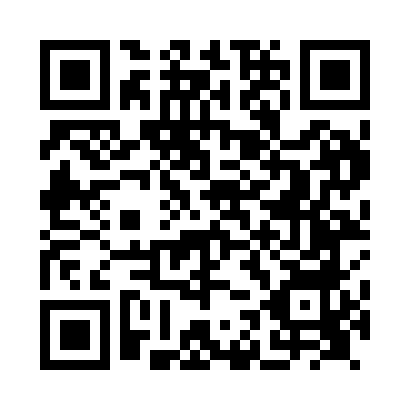 Prayer times for Luddington, East Riding of Yorkshire, UKMon 1 Jul 2024 - Wed 31 Jul 2024High Latitude Method: Angle Based RulePrayer Calculation Method: Islamic Society of North AmericaAsar Calculation Method: HanafiPrayer times provided by https://www.salahtimes.comDateDayFajrSunriseDhuhrAsrMaghribIsha1Mon2:524:381:076:489:3611:212Tue2:534:391:076:489:3511:213Wed2:534:401:076:489:3511:214Thu2:544:411:086:489:3411:215Fri2:544:411:086:479:3411:216Sat2:554:421:086:479:3311:207Sun2:564:431:086:479:3211:208Mon2:564:451:086:479:3111:209Tue2:574:461:086:469:3111:1910Wed2:574:471:086:469:3011:1911Thu2:584:481:096:459:2911:1912Fri2:594:491:096:459:2811:1813Sat2:594:501:096:459:2711:1814Sun3:004:521:096:449:2611:1715Mon3:014:531:096:439:2511:1716Tue3:024:541:096:439:2311:1617Wed3:024:561:096:429:2211:1618Thu3:034:571:096:429:2111:1519Fri3:044:581:096:419:2011:1420Sat3:045:001:096:409:1811:1421Sun3:055:011:096:399:1711:1322Mon3:065:031:106:399:1511:1223Tue3:075:041:106:389:1411:1224Wed3:085:061:106:379:1211:1125Thu3:085:071:106:369:1111:1026Fri3:095:091:106:359:0911:0927Sat3:105:111:106:349:0811:0828Sun3:115:121:106:339:0611:0829Mon3:115:141:096:329:0411:0730Tue3:125:161:096:319:0311:0631Wed3:135:171:096:309:0111:05